Сумська міська радаVII СКЛИКАННЯ LXIII (позачергова) СЕСІЯРІШЕННЯПро затвердження Реєстру вулиць (майданів, площ, проспектів, провулків, проїздів, тупиків) міста Суми Сумської області З метою наповнення інформаційних ресурсів містобудівного кадастру, оновлення даних про назви вулиць (майданів, площ, проспектів, провулків, проїздів, тупиків)  міста Суми Сумської області,  відповідно до статті 22 Закону України «Про регулювання містобудівної діяльності», постанови Кабінету Міністрів України від 25.05.2011 № 559 «Про містобудівний кадастр», Порядку ведення словників Державного реєстру речових прав на нерухоме майно, затвердженого наказом Міністерства юстиції України від 06.07.2012 № 1014/5, ураховуючи комплексну міську цільову Програму регулювання містобудівної діяльності та розвитку інформаційної системи містобудівного кадастру на  2018–2020 роки, затвердженої рішенням Сумської міської ради від 25.07.2018 № 3683-МР, пропозиції постійної комісії з питань архітектури, містобудування, регулювання земельних відносин, природокористування та екології Сумської міської ради (протокол від 05.09.2019 № 166), керуючись статтею 25 Закону України «Про місцеве самоврядування в Україні», Сумська міська радаВИРІШИЛА:1. Затвердити Реєстр вулиць (майданів, площ, проспектів, провулків, проїздів, тупиків) міста Суми Сумської області згідно з додатком.        2. Визнати такими, що втратили чинність, рішення Сумської міської ради: 
від 30.03.2016 № 507-МР «Про затвердження Реєстру назв вулиць (площ, провулків, проїздів, проспектів тощо) розташованих на території міста Суми», від 25.01.2017 № 1730-МР «Про внесення змін до Реєстру назв вулиць (провулків, проїздів, проспектів, тощо) розташованих на території міста Суми».3. Управлінню архітектури та містобудування Сумської міської ради (Кривцов А.В.) протягом п’яти робочих днів з моменту прийняття відповідних рішень Сумської міської ради подавати департаменту комунікацій та інформаційної політики Сумської міської ради оновлену інформацію до Реєстру назв вулиць (майданів, площ, проспектів, провулків, проїздів, тупиків) міста Суми Сумської області з метою розміщення на офіційному веб-сайті Сумської міської ради.4. Рішення набуває чинності з моменту оприлюднення на офіційному веб-сайті Сумської міської ради.5. Організацію виконання рішення покласти на заступників міського голови згідно з розподілом обов’язків.Сумський міський голова              	                                                  О.М. ЛисенкоВиконавець: Кривцов А.В.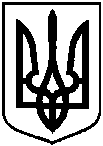 від 16 жовтня 2019 року № 5793 – МРм. Суми